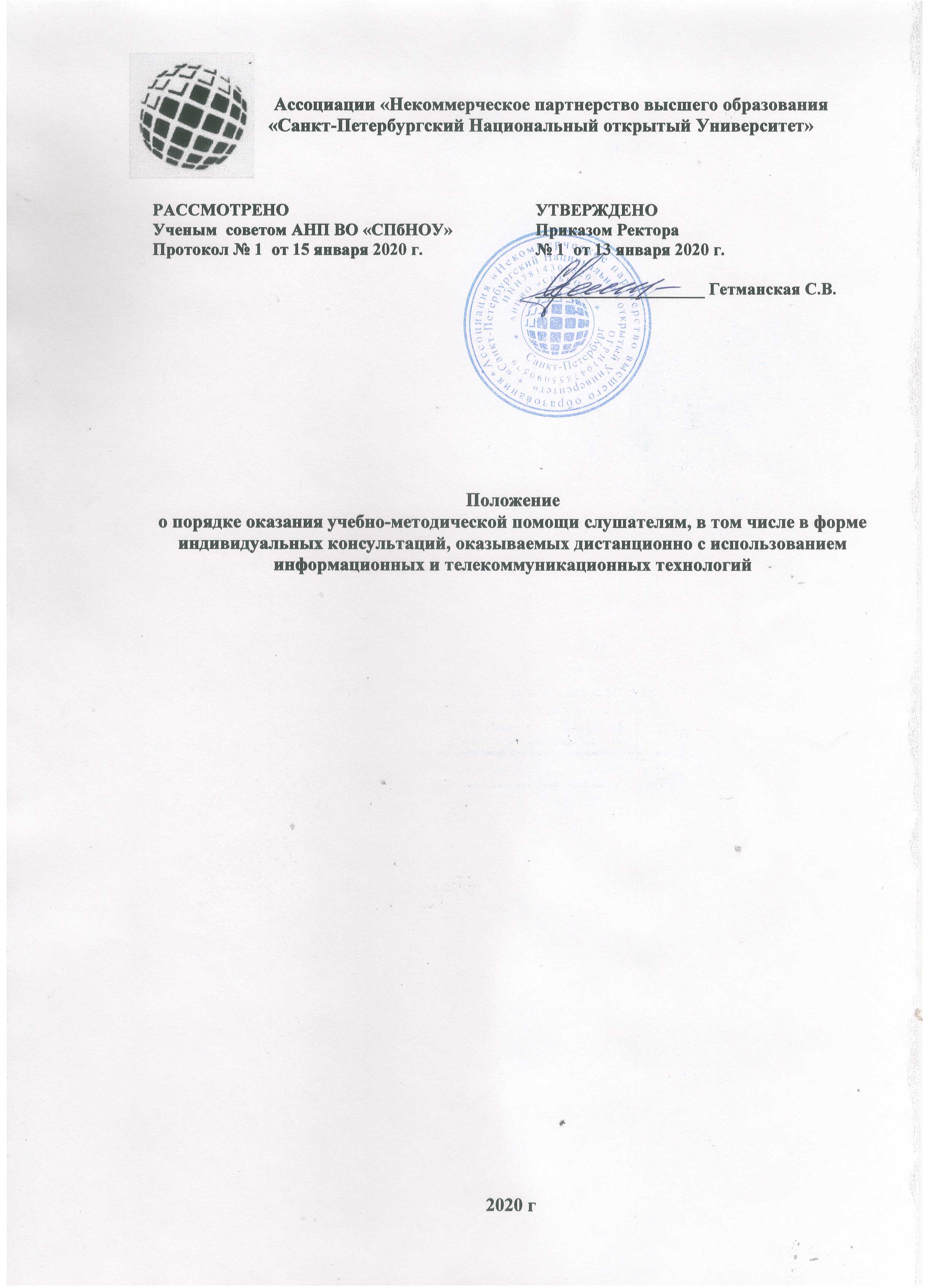 I. ОБЩИЕ ПОЛОЖЕНИЯ1.1. Настоящее положение определяет порядок организации учебного процесса и оказания учебно-методической помощи слушателям, в том числе в форме индивидуальных консультаций, оказываемых дистанционно с использованием информационных и телекоммуникационных технологий в Ассоциации «Некоммерческое партнерство высшего образования «Санкт-Петербургский Национальный открытый Университет» (далее – Университет, АНП ВО «СПбНОУ»). 1.2. Настоящее Положение разработано в соответствии с: - Федеральным законом № 273-ФЗ от 29.12.2012г. «Об образовании в Российской Федерации» (ст. 16, п. 1 ч. 1 ст.43, п.1 ч. 4 ст. 44, п. 5 ч. 1, ч. 4 ст.48, ч.7 ст.28); - Письмом Роспотребнадзора от 23.10.2017 № 01/14380-17-32 «Об электронном обучении, дистанционных образовательных технологиях при реализации основных образовательных программ и/или дополнительных образовательных программ» -  Приказом Министерства образования и науки Российской Федерации от 23.08.2017 г. № 816 "Об утверждении Порядка применения организациями осуществляющими образовательную деятельность, электронного обучения, дистанционных образовательных технологий при реализации образовательных программ" -  Федеральным законом от 27.07.2006 № 152-ФЗ «О персональных данных»; - Федеральным законом от 27.07.2006 № 149-ФЗ «Об информации, информационных технологиях и о защите информации»; 1.3. При переходе на дистанционный режим обучения возможны следующие вариативные формы обучения в дистанционном режиме: сайт, дистанционно-образовательная среда, скайп, мессенджеры, образовательные порталы (Российская электронная школа, Инфоурок, Мультиурок и др.), оформление заданий на бумажных носителях в случае отсутствия доступа к электронным ресурсам. 1.4. Реализация образовательных программ или их частей с применением электронного обучения и дистанционных образовательных технологий предполагает учебно-методическое обеспечение обучения, оказание учебно-методической помощи слушателям, в том числе в форме индивидуальных консультаций, оказываемых дистанционно с использованием информационных и телекоммуникационных технологий.II. ЦЕЛИ ОКАЗАНИЯ УЧЕБНО-МЕТОДИЧЕСКОЙ ПОМОЩИ2.1. Университет оказывает учебно-методическую помощь в целях:- создания условий для повышения качества реализации образовательных программ;- эффективного освоения слушателями современных образовательных технологий и средств обучения;- методического обеспечения самостоятельной работы слушателей.III. ОСНОВНЫЕ ВИДЫ УЧЕБНО-МЕТОДИЧЕСКОЙ ПОМОЩИ СЛУШАТЕЛЯМ3.1. В Университете используются следующие основные виды учебно-методической помощи слушателям:- контактная работа преподавателя со слушателями (в том числе аудиторной и внеаудиторной);- групповые консультации, индивидуальная работа слушателей с преподавателем (индивидуальные консультации), в том числе перед промежуточной аттестацией, перед итоговой аттестацией слушателей;- в виде удаленного взаимодействия – консультации в режиме онлайн с использованием информационных и телекоммуникационных технологий;- в виде консультаций в режиме офлайн с использованием информационных и телекоммуникационных технологий;- создание условий для самостоятельной работы слушателей посредством обеспечения возможности удаленного доступа слушателей к образовательным ресурсам (электронные учебные пособия по дисциплинам), ресурсам электронных библиотечных систем, дистанционно-образовательной среде, сайтам и т.п.IV.ФОРМЫ ОКАЗАНИЯ УЧЕБНО-МЕТОДИЧЕСКОЙ ПОМОЩИ СЛУШАТЕЛЯМ ПРИ РЕАЛИЗАЦИИ ПРОГРАММС ПРИМЕНЕНИЕМ ЭЛЕКТРОННОГО ОБУЧЕНИЯ И ДОТ4.1. Университет создает и обеспечивает функционирование электронной информационно-образовательной среды, включающей в себя информационные, образовательные ресурсы, информационные и телекоммуникационные технологии, обеспечивающие освоение образовательной программы слушателем независимо от его места нахождения, а также соответствующий уровень подготовки педагогических работников и учебно-вспомогательного персонала.4.2. Университет оказывает слушателям индивидуальные консультации с применением информационных и телекоммуникационных технологий посредством:- электронной почты;- онлайн консультации с использованием телекоммуникационных технологий (программа Skype для бизнеса, мессенджеры, Zoom);- консультации с использованием электронной информационно-образовательной среды (чат, вебинар, форум)-  консультации в образовательном ресурсе.V.ОРГАНИЗАЦИЯ И ПЛАНИРОВАНИЕ УЧЕБНО-МЕТОДИЧЕСКОЙ ПОМОЩИ СЛУШАТЕЛЯМ5.1. Работа по оказанию методической помощи слушателям планируется и учитывается преподавателями.5.2. Каждый слушатель имеет право на получение учебно-методической помощи по освоению образовательной программы.5.3. Учебно-методическую помощь слушателям оказывают преподаватели, администрация Университета, вспомогательный персонал.5.4. Консультирование слушателей осуществляется по утвержденному графику проведения консультаций, а также вне графика по необходимости.5.5.  Консультирование по видам учебно-методической помощи, не входящим в учебную нагрузку преподавателей, осуществляется индивидуально.VI. ПОРЯДОК ОКАЗАНИЯ УЧЕБНО-МЕТОДИЧЕСКОЙ ПОМОЩИ СЛУШАТЕЛЯМ6.1. Для получения учебно-методической помощи, в том числе индивидуальных консультаций по освоению дисциплины, по вопросам организации образовательного процесса, оплаты обучения и т.п. слушатели обращаются к преподавателю, администрации Университета.6.2. Университет обеспечивает следующие способы оказания учебно-методической помощи слушателям, в том числе в виде индивидуальных консультаций по освоению дисциплины, по вопросам организации образовательного процесса и т.п.:- доступ слушателей к учебно-методическим материалам, размещенным в дистанционно-образовательной среде, посредством индивидуальной регистрации пользователей и выдачей логина и пароля;- доступ слушателей к информационным библиотечным ресурсам электронных библиотечных систем посредством индивидуальной авторизации в указанных системах;- свободный индивидуальный доступ слушателей к материалам официального сайта.6.3. Способы обращения к педагогическим работникам, в приемную комиссию, к руководству:- лично;- по телефону;- по скайпу;- по электронной почте;- через раздел «Контакты».